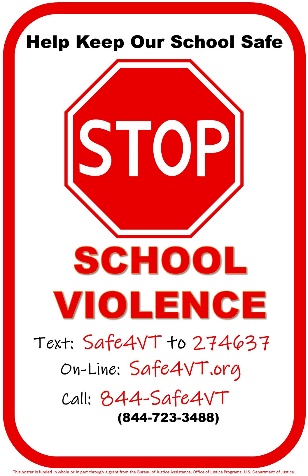 Dear Parents and Guardians,We wanted to share some good news with you: All Vermonters now have access to a new anonymous Stop School Violence Tip Line. The purpose of this tip line is to enhance school safety and security by providing students, faculty, staff, and members of the community with a tool to report circumstances that may lead to violence.  These reports will assist law enforcement, human services providers and school administrators with identifying school threats and preventing school violence.Tips will be received 24 hours a day, seven days a week and assessed to determine if an immediate action is required from law enforcement or first responders.  Tips that are determined not to need immediate attention will be directed to VT 211 (United Way) for additional services.  Any student, parent/guardian, educator, or member of the community can use this tip line at NO COST!There are three ways to submit a tip:Go to www.SAFE4VT.org and click on submit a tip, then fill out the form with your information.Dial 844-SAFE4VT (723-3488) and speak with a call-taker.Send a text to 274637, type in keyword SAFE4VT and then your tip.This tip line was made possible by a federal grant from the U.S. Department of Justice and is being managed by the Vermont Department of Public Safety. Calls or texts to the tip line will be managed by a call-taking center, which will ensure the information is forwarded to the appropriate agencies for immediate review. REMINDER: All tips are anonymous.Who can use the tip line?ANYONE can submit tips, and all are encouraged to provide information that may help to stop an act of violence in our schools. The tip line is a toll-free number and can be used 24 hours a day!We are here to help your school community. If at any time you need to report a school safety tip, please connect with us 24 hours a day, 365 days a year. 